Avancement à la Hors Classe 2019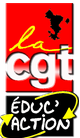 Fiche de suivi syndical – Certifiés/PLP/PEPS/PsyEnNom/Prénom :Etablissement :Corps / Discipline : Echelon : Ancienneté dans l’échelon au 31/08/2019 :Tel :Mail :Je suis déjà adhérent(e)    Je souhaite adhérer cgt.mayotte@gmail.com / 0639 94 05 98 / www.cgteducactionmayotte.com Avis du recteur- excellent : 145 points ;- très satisfaisant : 125 points ;- satisfaisant : 105 points ;- à consolider : 95 points.BarèmeÉchelon et ancienneté dans l'échelon au 31 août 2019Barème total